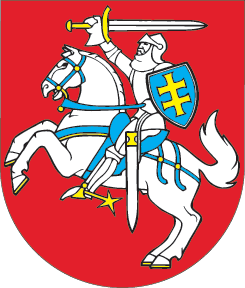 LIETUVOS RESPUBLIKOS SEIMO VALDYBASPRENDIMASDĖL ANDRIAUS KUPČINSKO DALYVAVIMO BENILIUKSO PARLAMENTO PLENARINĖJE SESIJOJE2021 m. gruodžio 8 d. Nr. SV-S-329VilniusLietuvos Respublikos Seimo valdyba nusprendžia:1. Komandiruoti Lietuvos Respublikos Seimo delegacijos Baltijos Asamblėjoje pirmininką Andrių Kupčinską 2021 m. gruodžio 10–11 d. dalyvauti Beniliukso parlamento plenarinėje sesijoje Briuselyje (Belgijos Karalystė).2. Pavesti Lietuvos Respublikos Seimo kanceliarijai apmokėti komandiruotės išlaidas iš Seimo delegacijai Baltijos Asamblėjoje skirtų lėšų.Seimo Pirmininkė	Viktorija Čmilytė-Nielsen